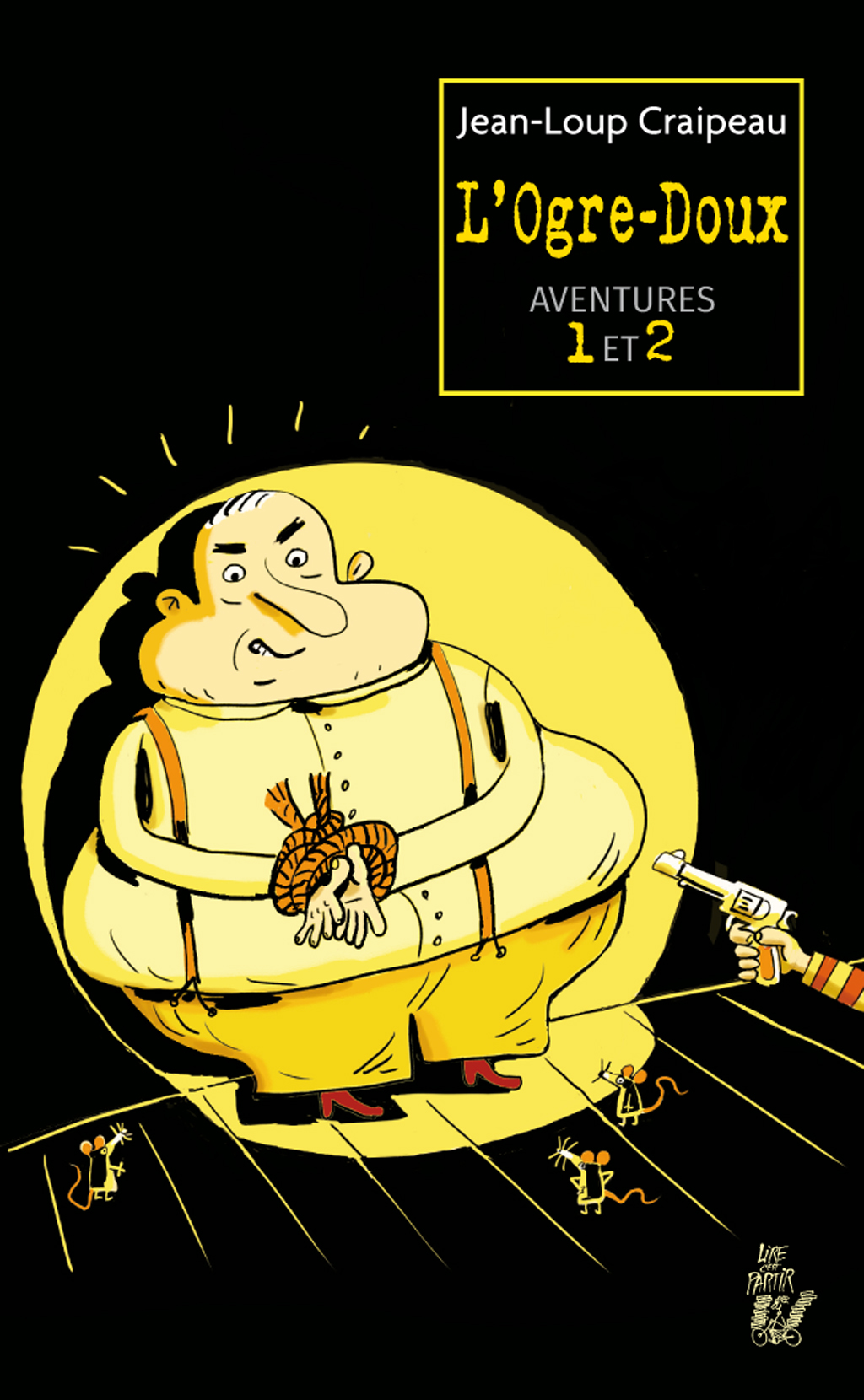 Littérature - L’Ogre-DouxRésumé pour l’enseignantLittérature - L’Ogre-DouxSéquenceSéance 1 Lecture par l’enseignant du premier chapitre de la première histoire. Résumé oral. Liste des personnages. Remplissage du résumé.[Les élèves doivent lire les chapitres 2 et 3 de la première histoire à la maison.]Séance 2 Résumé oral des chapitres. Liste des personnages. Remplissage du résumé.[Les élèves doivent lire le chapitre 4, 5 et 6 de la première histoire à la maison.]Séance 3 Résumé oral des chapitres. Remplissage du résumé. Lecture orale du chapitre 1 de la deuxième histoire par l’enseignant. Liste des personnages.[Les élèves doivent lire le chapitre 2, 3 et 4 de la deuxième histoire à la maison.]Séance 4 Résumé oral des chapitres. Remplissage du résumé. Liste des personnages.[Les élèves doivent lire le chapitre 5, 6 et 7 de la deuxième histoire à la maison.]Séance 5 Résumé oral des chapitres. Remplissage du résumé. Liste des personnages.L’ogre-Doux (Jean-Loup Craipeau)Le résumé de l’histoireTric, Trac, Troc, souris de chocL’ogre-Doux (Jean-Loup Craipeau)Le résumé de l’histoireÀ la cave, on en baveL’ogre-Doux (Jean-Loup Craipeau) CorrigéLe résumé de l’histoireTric, Trac, Troc, souris de chocÀ la cave, on en baveL’ogre-Doux (Jean-Loup Craipeau)Les personnages de l’histoireL’ogre-Doux (Jean-Loup Craipeau) CorrigéLes personnages de l’histoirePagesRésuméTric, Trac, Troc, souris de chocTric, Trac, Troc, souris de choc7 à 14Chapitre 1 - La grosse catastrophe	Le narrateur a une sœur nommée Mirabelle, et un frère qui s’appelle Silvère : ce sont des triplés. Ils ont trois souris nommées Tric, Trac et Troc.	Alors qu’ils jouent à des jeux divers, leur mère leur annonce qu’elle sort faire des courses et qu’elle les laisse seuls. Mirabelle n’est pas rassurée car elle pense que leur voisin le père Ventru est un ogre. Quelques instants plus tard, quelqu’un frappe à la porte. Après une courte panique, les enfants constatent que c’est simplement leur mère, qui a oublié ses clés et son portefeuilles. Elle repart alors aux courses.	Pendant l’absence de leur mère, les enfants discutent de l’existence des ogres, et de leur voisin le père Ventru. Même s’il est effrayant, il rend des services à la famille, maintenant que leur père est parti.	Alors que les triplés commencent à trouver le temps long, le téléphone sonne : leur mère leur annonce qu’elle a eu un accident pas trop grave en sauvant leur voisine mémé Aglaé. Elle doit quand même passer la nuit à l’hôpital. Elle leur annonce donc qu’ils doivent passer la nuit chez le père Ventru.15 à 22 Chapitre 2 - Dans le lit de l’ogre	Le père Ventru récupère les enfants et les autorise à amener leurs souris. Ils dinent ensemble mais Mirabelle, toujours très inquiète ne touche à rien. Les enfants se couchent, leur voisin leur lit une histoire et tout le monde se couche : les enfants dans le lit, et le père Ventru sur un fauteuil. Les enfants peinent à s’endormir : ils sont à l’affut du moindre bruit suspect.	Alors que le père Ventru ronfle, tout le monde finit peu à peu par s’endormir.23 à 30Chapitre 3 - Dans les bras de l’ogre	Au beau milieu de la nuit, tout le monde est réveillé en sursaut. Des bruits venant de la rue indiquent qu’il y a un casse en cours dans la banque d’à côté. Les sirènes de police se font entendre, puis quelqu’un frappe à la porte de l’appartement en criant « Ouvrez ! Police ! ». Il s’agit en fait de Bigleux et Moustachu, deux bandits qui menacent le père Ventru avec un revolver.	Avec force menaces, les bandits indiquent au père Ventru et aux enfants qu’ils vont devoir attendre que la police quitte les lieux. L’homme tente de répondre et reçoit un coup de crosse au visage. Mirabelle réconforte alors le père Ventru avec un baiser.	Quelques instants plus tard, la police frappe à son tour à la porte de l’appartement. Les bandits indiquent alors au policier qu’ils ont des otages. L’inspecteur Chapomou leur répond alors qu’ils sont coincés et leur conseille de ne pas faire de bêtise. C’est ce moment que choisit la souris Tric pour sortir de sous le lit : Moustachu pousse un cri, grimpe sur une chaise et tire à deux reprises en direction de l’animal. Plus de trace de la souris...31 à 36Chapitre 4 - La souris ronge et l’ogre rit	Les négociations entre les bandits et la police n’avancent pas : ceux-ci réclament le départ de la police et la mise à disposition d’une voiture et d’argent. Moustachu, qui avoue sa peur des souris, descend de la chaise et attache le père Ventru. Les deux brigands commencent à manger, tandis que les enfants gardent les souris cachées.	Après deux nouvelles heures sans avancée, les bandits sont de plus en plus nerveux et demandent à nouveau une voiture. Ils menacent de couper le doigt d’un enfant si la situation n’évolue pas d’ici 6 heures.	Alors que le père Ventru essaye en vain de défaire ses liens, le narrateur a une idée : il approche la souris Trac, qu’il tient dans ses mains, de l’homme et immédiatement, le petit animal commence à ronger la corde. Pour détourner l’attention des bandits, le père Ventru raconte aux enfants l’histoire du Petit Poucet : Mirabelle en profite pour lui avouer qu’elle pensait que lui-même était un ogre, ce qui provoque son hilarité.37 à 40Chapitre 5 - Du saucisson pour les souris	Après de longues minutes, la corde que ronge Trac ne cède toujours pas. Il est à présent 6 heures : Moustachu s’arme d’un couteau et s’approche des enfants. Mirabelle attrape discrètement Troc et la glisse tout aussi discrètement dans la poche du bandit.	Au moment où la corde du père Ventru cède, Mirabelle pousse des cris en indiquant la souris. Moustachu panique et le père Ventru en profite pour lui sauter dessus. Sans laisser le temps au Bigleux de réagir, l’homme l’attrape à son tour et le secoue.	En deux temps trois mouvements, les bandits sont ficelés. Le père Ventru ouvre alors la porte aux policiers.41 à 46Chapitre 6 - Bisous pour l’Ogre-Doux	Tandis que les policiers emportent les deux bandits menottés, les enfants ne parviennent plus à mettre la main sur Tric. Ventru raccompagne Chapomou en plaisantant sur sa qualité d’ogre. Mirabelle lui saute au cou et l’embrasse, en lui demandant pardon pour sa méprise.	Ventru descend pour aller acheter des croissants, et c’est alors que Tric, apeurée, refait surface. Quelqu’un frappe à la porte : c’est la mère des triplés ! Ventru revient avec les pâtisseries, et les enfants racontent leurs aventures à leur maman.À la cave, on en baveÀ la cave, on en bave49 à 56Chapitre 1 - Silvère est d’une humeur de chien	Les triplés sortent visiter un aquarium en compagnie de l’Ogre-Doux, pendant que leur mère fait des courses. Problème : Silvère est de très mauvaise humeur, il veut porter les trois souris Tric, Trac et Troc (il aimerait avoir un animal rien qu’à lui) mais ce n’est pas son tour. Les disputes cassent les oreilles du père Ventru.	Devant les crocodiles, les enfants discutent et échangent leurs connaissances à propos des pluviers, ces petits oiseaux qui nettoient les crocodiles dans la nature. À la sortie du musée, la dispute entre Silvère et le narrateur reprend : le premier bouscule le second et part en courant. C’est à ce moment que déboule une moto avec un conducteur vêtu de jaune, qui passe à deux doigts du narrateur... 57 à 64Chapitre 2 - Il en reste deux	Jaune d’Œuf le motocycliste, en freinant pour éviter Silvère, dérape et tombe de son engin. Sous le choc, un panier, qui était initialement attaché sur la moto, tombe et roule jusqu’à Silvère. L’Ogre-Doux empoigne les enfants et s’approche du motocycliste. Les deux hommes se disputent un peu puis Jaune d’Œuf se met à chercher activement son panier. Le narrateur indique que le panier était tout près de Silvère, puis tout le monde se rend compte que le garçon a disparu. L’homme à la moto questionne les enfants, et Mirabelle lui explique qui est le garçon disparu, et lui donne leur adresse.	Après avoir cherché Silvère sans succès, Ogre-Doux et les enfants rentrent. Devant l’immeuble, l’homme demande à Mirabelle et à son frère de monter à l’appartement, tandis que lui va faire quelques courses.65 à 70Chapitre 3 - La cave, c’est l’effroi	Mirabelle et son frère pénètrent donc dans l’immeuble. Alors qu’ils passent devant l’entrée des caves, le narrateur croit entendre la voix de Silvère. Mirabelle n’y croit pas trop, mais la porte de la cave est ouverte, ce qui est inhabituel car celle-ci est interdite à cause des travaux. Malgré les réticences du narrateur, les enfants décident d’aller voir. Ils prennent la précaution de laisser un mot pour dire au père Ventru où ils sont, au cas où...71 à 76Chapitre 4 - Remonter quatre à quatre ?	Dans l’obscurité du couloir des caves, les enfants perçoivent un miaulement déchirant. Mirabelle en conclut qu’il s’agit d’un simple chat et souhaite remonter, mais le narrateur ne l’entend pas de cette oreille et veut poursuivre l’exploration.	La faible lumière des ampoules et les murs craquelés n’empêchent pas les enfants de continuer à avancer. Ils arrivent devant leur cave, qui porte le numéro 16 et constate que le cadenas et la porte sont ouverts. Mirabelle s’approche et demande « Il y a quelqu’un ? ».77 à 82Chapitre 5 - À trois, on trinque	Sous la lumière d’une lampe torche, quelqu’un se jette alors devant les enfants en criant. Mirabelle et le narrateur hurlent d’épouvante, avant de constater qu’il s’agit de Silvère, ravi de leur avoir fait cette farce.	Mirabelle est très en colère et gronde son frère. Celui-ci leur révèle un secret : le panier de Jaune d’Œuf contient un jeune louveteau ! Silvère est fier de son animal. Alors que les enfants en discutent, une voix se fait entendre à l’extérieur de la cave : Jaune d’Œuf est de retour et veut récupérer son louveteau. Très en colère, il pénètre dans la pièce avec un grand coup de pied, ce qui fait fuir les trois souris qui était bien au chaud dans le sac du narrateur.83 à 88Chapitre 6 - Au secours, police !	Silvère sert le panier contre lui, mais reçoit une claque en réponse. En colère, Mirabelle attrape le casque du motocycliste et le lui lance. Très énervé, Jaune d’Œuf attrape et ligote tour à tour les trois enfants.	Les enfants espèrent que le père Ventru viendra les chercher. Ils tentent de gagner du temps en discutant avec le motocycliste, et apprennent qu’il s’agit d’un trafiquant d’animaux.	Avant de les abandonner à leur sort dans la cave, Jaune d’Œuf leur lance le mot qu’ils avaient laissé à l’Ogre-Doux : personne ne peut désormais savoir qu’ils sont dans la cave.89 à 93Chapitre 7 - La poêle et l’omelette	Quelques secondes plus tard, les enfants entendent un grand bruit, suivi d’une lutte, qui dure trop longtemps pour que le père Ventru y soit mêlé. En percevant une voix de femme, ils comprennent que c’est leur mère, et s’inquiètent encore davantage. Avec sa poêle toute neuve, la femme réussit à vaincre le motocycliste et vient délivrer les enfants. Ce sont les trois souris qui avaient indiqué la présence des enfants à leur mère, en s’agitant devant l’entrée des caves.	L’Ogre-Doux rejoint la petite famille avec dans son sac, de quoi faire des crêpes. Quelques instants plus tard, l’inspecteur Chapomou embarque Jaune d’Œuf, tandis que le louveteau est rendu au zoo.	Devant l’état de la poêle neuve qui a servi à assommer Jaune d’Œuf, l’Ogre-Doux fait finalement un gâteau que la famille partage avec les trois souris, bien entendu !Chapitre 1 - La grosse catastropheLe narrateur a une sœur nommée .......................................... , et un frère qui s’appelle .................................... : ce sont des triplés. Ils ont trois souris nommées .................... , ............................... et ...................................... . Leur mère leur annonce qu’elle sort faire des courses et qu’elle les laisse seuls. Mirabelle n’est pas rassurée car elle pense que leur voisin, le père ........................................ , est un .......................................... . Même s’il est effrayant, il rend des services à la famille, maintenant que leur père est parti. Le téléphone sonne : leur mère leur annonce qu’elle a eu un .......................................... pas trop grave. Elle doit quand même passer la nuit à l’............................................. : les enfants iront chez le père .............................................. .Chapitre 2 - Dans le lit de l’ogreLe père Ventru récupère les enfants et les autorise à amener leurs ..................................... . Ils ......................................... ensemble mais Mirabelle, toujours très inquiète, ne touche à rien. Leur voisin leur lit une histoire puis tout le monde se couche : les enfants dans le ............................. , et le père Ventru sur un ............................................. . Peu à peu, tout le monde finit par s’endormir.Chapitre 3 - Dans les bras de l’ogreEn pleine nuit, tout le monde est réveillé par des ............................................ venant de la rue : il y a un casse en cours dans la banque d’à côté. Les sirènes de police se font entendre, puis quelqu’un frappe à la porte de l’appartement en criant « Ouvrez ! ......................................... ! ». Il s’agit de .............................................. et .................................................. , deux bandits qui entrent et menacent le père Ventru avec un revolver. Ils indiquent au père Ventru et aux enfants qu’ils vont devoir attendre que la police quitte les lieux. Quelques instants plus tard, la police frappe à la porte de l’appartement. Les bandits expliquent qu’ils ont des ............................................. . L’inspecteur ............................................... leur répond qu’ils sont coincés et leur conseille de ne pas faire de bêtise. C’est ce moment que choisit la souris .............................. pour sortir de sous le lit : Moustachu pousse un ................................ , grimpe sur une chaise et tire à deux reprises en direction de l’animal. Plus de trace de la souris...Chapitre 4 - La souris ronge et l’ogre ritLes bandits réclament le départ de la ...................................................... , une ...................................... et de l’argent. Moustachu, qui avoue sa peur des souris, descend de la chaise et attache le père Ventru. Les deux brigands commencent à manger, tandis que les enfants gardent les souris ................................................ . Les bandits demandent à nouveau une voiture et menacent de couper le ...................................... d’un enfant si la situation n’évolue pas d’ici 6 heures. Le père Ventru essaye en vain de défaire ses liens, le narrateur a une idée : il approche la souris ...................................... , qu’il tient dans ses mains, de l’homme et immédiatement, le petit animal commence à .................................................. la corde. Le père Ventru raconte aux enfants l’histoire du Petit Poucet. Mirabelle en profite pour lui avouer qu’elle pensait que lui-même était un .................................... : celui-ci éclate de rire.Chapitre 5 - Du saucisson pour les sourisLa corde que ronge Trac ne cède toujours pas. Il est à présent 6 heures : Moustachu s’approche des enfants avec un ............................................... . Mirabelle attrape discrètement Troc et la glisse dans la ..................................................... du bandit.Au moment où la corde du père Ventru cède, Mirabelle pousse des cris en montrant la souris. Moustachu panique et le père Ventru en profite pour lui ................................... dessus puis ............................................... Bigleux. Les bandits sont ficelés. Le père Ventru ouvre alors la porte aux policiers.Chapitre 6 - Bisous pour l’Ogre-DouxLes policiers emportent les deux bandits menottés, mais les enfants ne parviennent plus à mettre la main sur ................................ . Mirabelle saute au cou du père Ventru et l’embrasse, en lui demandant pardon de l’avoir pris pour un ogre. Ventru descend acheter des ............................................. , et c’est alors que Tric, apeurée, refait surface. Quelqu’un frappe à la porte : c’est la ...................................... des triplés ! Ventru revient avec les pâtisseries, et les enfants racontent leurs aventures à leur maman.Chapitre 1 - Silvère est d’une humeur de chienLes triplés sortent visiter un ................................................... en compagnie de l’Ogre-Doux, pendant que leur mère fait des courses. Problème : Silvère est de très mauvaise humeur, il veut porter les trois souris Tric, Trac et Troc (il aimerait avoir un animal rien qu’à lui) mais ce n’est pas son tour. En sortant de l’aquarium, la dispute entre Silvère et le narrateur reprend : le premier .......................................... le second et part en courant. C’est à ce moment que déboule une ........................ avec un conducteur vêtu de jaune, qui passe à deux doigts du ................................................ ...Chapitre 2 - Il en reste deux.............................................. le motocycliste, en freinant pour éviter Silvère, dérape et tombe de son engin. Sous le choc, un ............................... attaché sur la moto tombe et roule jusqu’à Silvère. L’Ogre-Doux empoigne les enfants et s’approche du motocycliste. Jaune d’Œuf cherche son panier. Le narrateur indique que le panier était tout près de Silvère, puis tout le monde se rend compte que le garçon a .......................................... . L’homme à la moto questionne les enfants, et Mirabelle lui donne leur ................................................. . Après avoir cherché Silvère sans succès, Ogre-Doux et les enfants rentrent. Devant l’...................................................... , l’homme demande à Mirabelle et à son frère de monter à l’appartement, tandis que lui va faire quelques ........................................... .Chapitre 3 - La cave, c’est l’effroiMirabelle et son frère pénètrent dans l’immeuble. Quand ils passent devant l’entrée des ....................................... , le narrateur entend la voix de Silvère. Mirabelle n’y croit pas trop, mais la porte de la cave est ouverte, ce qui n’est pas normal. Les enfants décident d’aller voir. Ils laissent un ................................. pour dire au père Ventru où ils sont.Chapitre 4 - Remonter quatre à quatre ?Les enfants entendent un .................................................... déchirant. Mirabelle en conclut qu’il s’agit d’un simple chat et souhaite remonter, mais le narrateur veut poursuivre l’exploration. Ils arrivent devant leur .................................. , qui porte le numéro 16, et constatent qu’elle ouverte. Mirabelle s’approche et demande                                                         « ........................................................................ ? ».Chapitre 5 - À trois, on trinqueQuelqu’un se jette alors devant les enfants en criant. Mirabelle et le narrateur hurlent, avant de constater qu’il s’agit de ................................................. , content de sa .......................................... . Mirabelle gronde son frère. Celui-ci leur révèle un secret : le panier de Jaune d’Œuf contient un jeune .................................................... ! Les enfants entendent une voix à l’extérieur de la cave : Jaune d’Œuf est de retour et veut récupérer son ........................................ . Il pénètre dans la pièce avec un grand coup de pied, ce qui fait fuir les trois ................................... qui était bien au chaud dans le sac du narrateur.Chapitre 6 - Au secours, police !Jaune d’Œuf attrape et ......................................... tour à tour les trois enfants. Les enfants espèrent que le père Ventru viendra les chercher. Ils tentent de gagner du temps en .............................................. avec le motocycliste, et apprennent qu’il s’agit d’un ........................................................ d’animaux. Avant de les abandonner dans la cave, Jaune d’Œuf leur lance le ............................... qu’ils avaient laissé à l’Ogre-Doux : personne ne peut désormais savoir qu’ils sont dans la cave.Chapitre 7 - La poêle et l’omeletteLes enfants entendent un ...................................... de lutte accompagné d’une voix de .......................................... : ils comprennent que c’est leur .................................. . Avec sa ....................................... toute neuve, la femme réussit à vaincre le motocycliste et vient délivrer les enfants. Ce sont les trois ......................................... qui avaient indiqué la présence des enfants à leur mère, en s’agitant devant l’entrée des ........................................ . L’Ogre-Doux rejoint la petite famille. Quelques instants plus tard, l’inspecteur ..................................... embarque Jaune d’Œuf, tandis que le ..................................... est rendu au ........................... . De retour à l’appartement des triplés, l’Ogre-Doux fait un ........................................... que la famille partage avec les trois souris, bien entendu !Chapitre 1 - La grosse catastropheLe narrateur a une sœur nommée Mirabelle, et un frère qui s’appelle Silvère : ce sont des triplés. Ils ont trois souris nommées Tric, Trac et Troc.Leur mère leur annonce qu’elle sort faire des courses et qu’elle les laisse seuls. Mirabelle n’est pas rassurée car elle pense que leur voisin, le père Ventru, est un ogre. Même s’il est effrayant, il rend des services à la famille, maintenant que leur père est parti.Le téléphone sonne : leur mère leur annonce qu’elle a eu un accident pas trop grave. Elle doit quand même passer la nuit à l’hôpital : les enfants iront chez le père Ventru.Chapitre 2 - Dans le lit de l’ogreLe père Ventru récupère les enfants et les autorise à amener leurs souris. Ils dinent ensemble mais Mirabelle, toujours très inquiète, ne touche à rien. Leur voisin leur lit une histoire puis tout le monde se couche : les enfants dans le lit, et le père Ventru sur un fauteuil. Peu à peu, tout le monde finit par s’endormir.Chapitre 3 - Dans les bras de l’ogreEn pleine nuit, tout le monde est réveillé par des bruits venant de la rue : il y a un casse en cours dans la banque d’à côté. Les sirènes de police se font entendre, puis quelqu’un frappe à la porte de l’appartement en criant « Ouvrez ! Police ! ». Il s’agit de Bigleux et Moustachu, deux bandits qui entrent et menacent le père Ventru avec un revolver.Ils indiquent au père Ventru et aux enfants qu’ils vont devoir attendre que la police quitte les lieux. Quelques instants plus tard, la police frappe à la porte de l’appartement. Les bandits expliquent qu’ils ont des otages. L’inspecteur Chapomou leur répond qu’ils sont coincés et leur conseille de ne pas faire de bêtise. C’est ce moment que choisit la souris Tric pour sortir de sous le lit : Moustachu pousse un cri, grimpe sur une chaise et tire à deux reprises en direction de l’animal. Plus de trace de la souris...Chapitre 4 - La souris ronge et l’ogre ritLes bandits réclament le départ de la police, une voiture et de l’argent. Moustachu, qui avoue sa peur des souris, descend de la chaise et attache le père Ventru. Les deux brigands commencent à manger, tandis que les enfants gardent les souris cachées.Les bandits demandent à nouveau une voiture et menacent de couper le doigt d’un enfant si la situation n’évolue pas d’ici 6 heures.Le père Ventru essaye en vain de défaire ses liens, le narrateur a une idée : il approche la souris Trac, qu’il tient dans ses mains, de l’homme et immédiatement, le petit animal commence à ronger la corde. Le père Ventru raconte aux enfants l’histoire du Petit Poucet. Mirabelle en profite pour lui avouer qu’elle pensait que lui-même était un ogre : celui-ci éclate de rire.Chapitre 5 - Du saucisson pour les sourisLa corde que ronge Trac ne cède toujours pas. Il est à présent 6 heures : Moustachu s’approche des enfants avec un couteau. Mirabelle attrape discrètement Troc et la glisse dans la poche du bandit.Au moment où la corde du père Ventru cède, Mirabelle pousse des cris en montrant la souris. Moustachu panique et le père Ventru en profite pour lui sauter dessus puis attraper Bigleux. Les bandits sont ficelés. Le père Ventru ouvre alors la porte aux policiers.Chapitre 6 - Bisous pour l’Ogre-DouxLes policiers emportent les deux bandits menottés, mais les enfants ne parviennent plus à mettre la main sur Tric. Mirabelle saute au cou du père Ventru et l’embrasse, en lui demandant pardon de l’avoir pris pour un ogre.Ventru descend acheter des croissants, et c’est alors que Tric, apeurée, refait surface. Quelqu’un frappe à la porte : c’est la mère des triplés ! Ventru revient avec les pâtisseries, et les enfants racontent leurs aventures à leur maman.Chapitre 1 - Silvère est d’une humeur de chienLes triplés sortent visiter un aquarium en compagnie de l’Ogre-Doux, pendant que leur mère fait des courses. Problème : Silvère est de très mauvaise humeur, il veut porter les trois souris Tric, Trac et Troc (il aimerait avoir un animal rien qu’à lui) mais ce n’est pas son tour.	En sortant de l’aquarium, la dispute entre Silvère et le narrateur reprend : le premier bouscule le second et part en courant. C’est à ce moment que déboule une moto avec un conducteur vêtu de jaune, qui passe à deux doigts du narrateur...Chapitre 2 - Il en reste deuxJaune d’Œuf le motocycliste, en freinant pour éviter Silvère, dérape et tombe de son engin. Sous le choc, un panier attaché sur la moto tombe et roule jusqu’à Silvère. L’Ogre-Doux empoigne les enfants et s’approche du motocycliste. Jaune d’Œuf cherche son panier. Le narrateur indique que le panier était tout près de Silvère, puis tout le monde se rend compte que le garçon a disparu. L’homme à la moto questionne les enfants, et Mirabelle lui donne leur adresse.Après avoir cherché Silvère sans succès, Ogre-Doux et les enfants rentrent. Devant l’immeuble, l’homme demande à Mirabelle et à son frère de monter à l’appartement, tandis que lui va faire quelques courses.Chapitre 3 - La cave, c’est l’effroiMirabelle et son frère pénètrent dans l’immeuble. Quand ils passent devant l’entrée des caves, le narrateur entend la voix de Silvère. Mirabelle n’y croit pas trop, mais la porte de la cave est ouverte, ce qui n’est pas normal. Les enfants décident d’aller voir. Ils laissent un mot pour dire au père Ventru où ils sont.Chapitre 4 - Remonter quatre à quatre ?Les enfants entendent un miaulement déchirant. Mirabelle en conclut qu’il s’agit d’un simple chat et souhaite remonter, mais le narrateur veut poursuivre l’exploration.Ils arrivent devant leur cave, qui porte le numéro 16, et constatent qu’elle ouverte. Mirabelle s’approche et demande « Il y a quelqu’un ? ».Chapitre 5 - À trois, on trinqueQuelqu’un se jette alors devant les enfants en criant. Mirabelle et le narrateur hurlent, avant de constater qu’il s’agit de Silvère, content de sa farce.Mirabelle gronde son frère. Celui-ci leur révèle un secret : le panier de Jaune d’Œuf contient un jeune louveteau ! Les enfants entendent une voix à l’extérieur de la cave : Jaune d’Œuf est de retour et veut récupérer son animal. Il pénètre dans la pièce avec un grand coup de pied, ce qui fait fuir les trois souris qui était bien au chaud dans le sac du narrateur.Chapitre 6 - Au secours, police !Jaune d’Œuf attrape et ligote tour à tour les trois enfants. Les enfants espèrent que le père Ventru viendra les chercher. Ils tentent de gagner du temps en discutant avec le motocycliste, et apprennent qu’il s’agit d’un trafiquant d’animaux.Avant de les abandonner dans la cave, Jaune d’Œuf leur lance le mot qu’ils avaient laissé à l’Ogre-Doux : personne ne peut désormais savoir qu’ils sont dans la cave.Chapitre 7 - La poêle et l’omeletteLes enfants entendent un bruit de lutte accompagné d’une voix de femme : ils comprennent que c’est leur mère. Avec sa poêle toute neuve, la femme réussit à vaincre le motocycliste et vient délivrer les enfants. Ce sont les trois souris qui avaient indiqué la présence des enfants à leur mère, en s’agitant devant l’entrée des caves.L’Ogre-Doux rejoint la petite famille. Quelques instants plus tard, l’inspecteur Chapomou embarque Jaune d’Œuf, tandis que le louveteau est rendu au zoo.De retour à l’appartement des triplés, l’Ogre-Doux fait un gâteau que la famille partage avec les trois souris, bien entendu !...................................Jeune .................................. un peu ................................... , on ne connait pas son ................................... .................................................................. du ........................................... et de .................................... , elle .................................. beaucoup de choses....................................Frère du ........................................... et de .................................. , il a un sale ...................................... .......................................................................Trois ........................ très .................................................. , elles appartiennent aux ................................................ .......................................................................Femme ................................................ , elle est amie avec le père ............................................ ............................................................................................................. des triplés, il est fort et ............................................. . Il est surnommé           « ................................................................... ».......................................................................Deux ........................................ qui ont cambriolé une .............................................................. ......................................................................................................................... qui arrête les bandits dans les deux .................................................... .............................................................................. d’animaux, il a volé un ........................................................ .Le narrateurJeune garçon un peu peureux, on ne connait pas son prénom.MirabelleSœur du narrateur et de Silvère, elle connait beaucoup de choses.SilvèreFrère du narrateur et de Mirabelle, il a un sale caractère.Tric, Trac et TrocTrois souris très intelligentes, elles appartiennent aux triplés.La mère des triplésFemme courageuse, elle est amie avec le père Ventru.Le père VentruVoisin des triplés, il est fort et courageux. Il est surnommé « l’Ogre-Doux ».Moustachu et BigleuxDeux bandits qui ont cambriolé une banque.L’inspecteur ChapomouPolicier qui arrête les bandits dans les deux histoires.Jaune d’ŒufTrafiquant d’animaux, il a volé un louveteau.